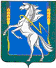 АДМИНИСТРАЦИЯ СОСНОВСКОГО МУНИЦИПАЛЬНОГО РАЙОНА ЧЕЛЯБИНСКОЙ ОБЛАСТИРоссийская Федерация, 456510, Челябинская область, Сосновский район,  с. Долгодеревенское, ул.50 лет ВЛКСМ, д.21А, тел. (8-351-44) 9 03 50, 9 03 25, 9 02 29от «____»__________2021 г. № _______     ИЗВЕЩЕНИЕВ Комиссию по подготовке проекта Правил землепользования                                 и застройки в Сосновском муниципальном районе поступило обращение            о проведении публичных слушаний по вопросу предоставления разрешения          на условно разрешенный вид использования земельного участка                                с кадастровым номером 74:19:1104001:1413 – среднеэтажные жилые дом               (код 2.5).По всем вопросам обращаться в Управление архитектуры                                и строительства Администрации Сосновского муниципального района Челябинской области: с. Долгодеревенское, ул. 50 лет ВЛКСМ, 21, тел.  835144 9-00-23, e-mail: kom_pziz@chelsosna.ru.Начальник управления                                                                      О. В. Антель архитектуры и строительстваСубботина Н. Б. 	 835144 90023